Online Wine Tasting Event - Friday 12th March, 7pm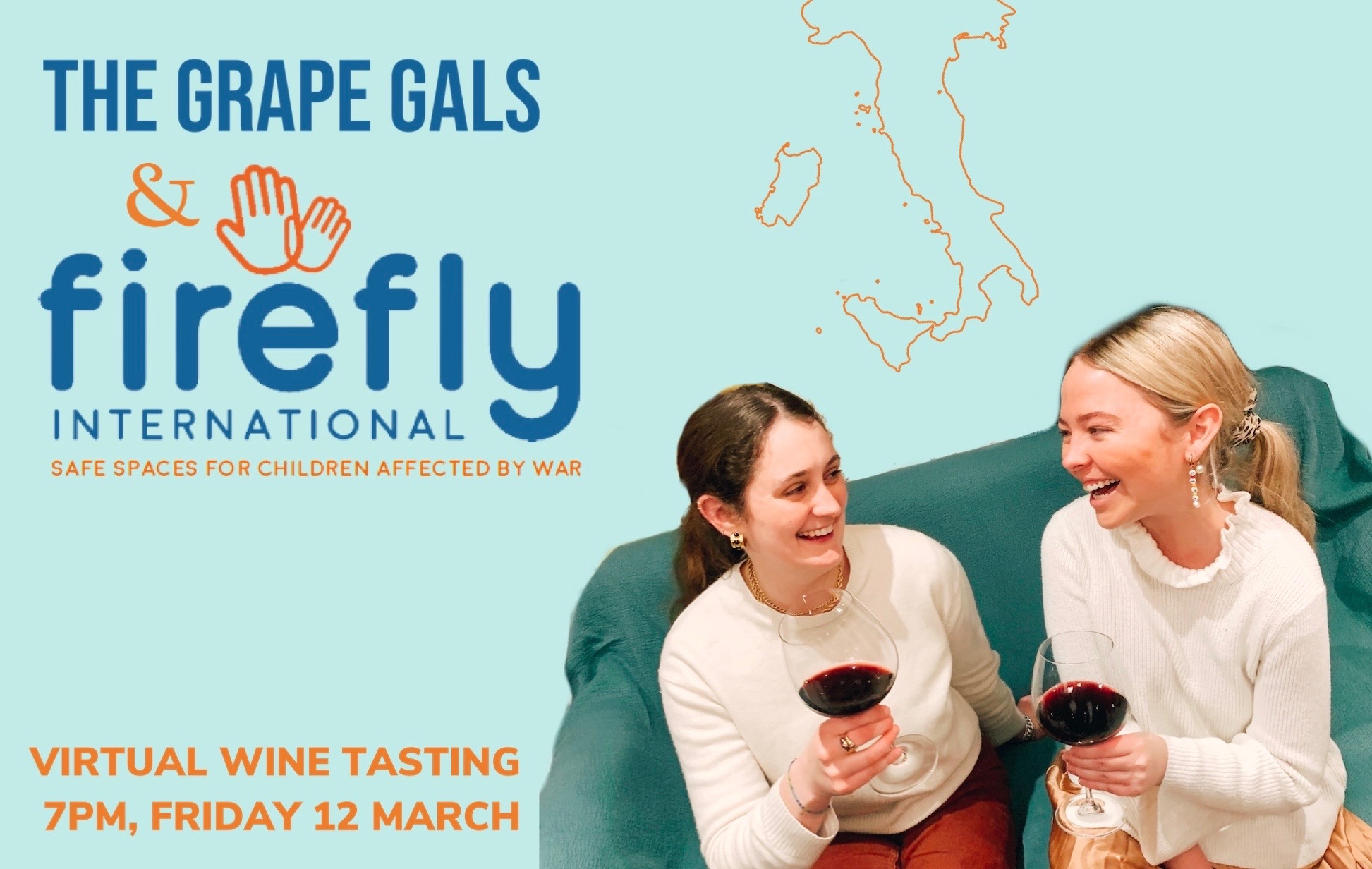 Firefly have teamed up with The Grape Gals, and are delighted to invite you to an online wine tasting in aid of Firefly.The Grape Gals have been keeping spirits up with their online tastings since the first lockdown last year. And though sunny holidays seem a distant memory, we hope you will join us to explore and enjoy some drinkable delights from Italy.The Wine
The line up of delicious wines to be delivered to your door for the tasting are as follows;Prosecco Cecilia Beretta NV– Delicate and fruity the perfect way to kickstart our tasting.Pinot Grigio La Tunella 2019 – fresh and elegant with a lot more going on than your regular Pinot Grigio.Barbera d'Alba Giulia Negri 2018 – A supple and flamboyant Barbera, rich in fruit and minerals. Vinsanto del Chianti Classico Vignamaggio 2013 (Half) – Ultimate decadence! A sumptuous and delicious treat.The Alfa Romeo (8 bottles) – £101.00 with free delivery
Enjoy the four tasting wines, and an additional 2 bottles of white and 2 bottles of red The Ferrari (6 bottles) - £125.00 with free delivery
Enjoy all four tasting wines, plus a premium white and a premium red from Sicily.How to join
If you would like to join the tasting please make a minimum donation of £10 here and email Ida by the 5th March to buy your wines and get sent the Zoom link. And of course, you can also arrange for the wines and tasting link to be sent as a gift.About The Grape Gals
At the beginning of lockdown Paige (Law Student and Sotheby’s Book Specialist) wanted to connect with friends and family with something other than a pub quiz, so turned to her local wine merchant and friend Ida (Fine Wine Sales at Corney & Barrow) and thus the virtual tastings were born. They have raised over £11,000 for charities so far and Firefly is delighted to have been chosen for their next event. 